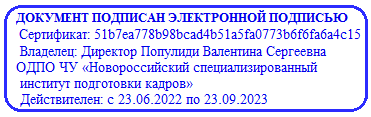 «УТВЕРЖДАЮ»                                                                                                                                                                                                                    Директор  ОДПО ЧУ «Новороссийский специализированный институт подготовки кадров»                                                                                                                                                                                                             В.С. Популиди                                                                                                                                                                                                                                                                                                                                                                                                                                                            01.03.2022г..ПОЛОЖЕНИЕРЕГЛАМЕНТИРУЮЩЕЕ ОБУЧЕНИЕ ПО ИНДИВИДУАЛЬНОМУ УЧЕБНОМУ ПЛАНУ,  В ПРЕДЕЛАХ ОСВАИВАЕМОЙ ОБРАЗОВАТЕЛЬНОЙ ПРОГРАММЫ В ОДПО ЧУ «НОВОРОССИЙСКИЙ СПЕЦИАЛИЗИРОВАННЫЙ ИНСТИТУТ ПОДГОТОВКИ КАДРОВ»г. НовороссийскОбщие положенияНастоящее Положение, регламентирующее обучение по индивидуальному учебному плану, в том числе, ускоренное обучение, в пределах осваиваемой образовательной программы (далее – ДПП) в ОДПО ЧУ «Новороссийский специализированный институт подготовки кадров» разработано в соответствии с Федеральным законом от 29 декабря 2012 г. № 273-ФЗ «Об образовании в Российской Федерации», Порядком организации и осуществления образовательной деятельности по дополнительным профессиональным программам, утвержденным приказом Министерства образования и науки Российской Федерации от 01 июля 2013 № 499, уставом ОДПО ЧУ «Новороссийский специализированный институт подготовки кадров» и устанавливает права и обязанности участников образовательного процесса, определяет порядок реализации индивидуального подхода к образовательному процессу, структуру, содержание, порядок разработки и утверждения индивидуального учебного плана.Индивидуальный учебный план (далее – ИУП) – учебный план, обеспечивающий освоение образовательной программы на основе индивидуализации ее содержания с учетом особенностей и образовательных потребностей конкретного обучающегося. учебный план – документ, который определяет перечень, трудоемкость, последовательность и распределение по периодам обучения учебных предметов, курсов, дисциплин (модулей), практики, иных видов учебной деятельности и, если иное не установлено Федеральным законом от 29 декабря 2012 г. № 273-ФЗ «Об образовании в Российской Федерации», формы промежуточной аттестации обучающихся.Обучение по ИУП может осуществляться как по очной, так и по дистанционной формам обучения, как по отдельно взятой учебной дисциплине, так и по всему комплексу учебных дисциплин учебного плана.Обучение по ИУП может быть предоставлено:С целью ликвидации разницы в основных профессиональных образовательных программах следующим категориям обучающихся:переведенным внутри ОДПО ЧУ «Новороссийский специализированный институт подготовки кадров» на обучение с однойобразовательной программы на другую или с одной формы обучения на другую;имеющим квалификацию по профессии СПО и принятым на обучение по программам профессиональной переподготовки или повышению квалификации, соответствующим имеющейся у них профессии.С целью создания условий для продолжения и завершения обучения следующим обучающимся:находящимся на длительном стационарном, амбулаторном или санаторно- курортном лечении, с учетом особенностей их психофизического развития и состояния здоровья, согласно медицинского заключения;родителям, воспитывающим детей до 3-х лет;одновременно осваивающим несколько основных профессиональных образовательных программ в рамках одной или нескольких образовательных организациях;в иных исключительных случаях. Порядок организации обучения по индивидуальным учебным планамДля рассмотрения вопроса о возможности перевода на обучение по ИУП обучающийся предоставляет в учебную часть техникума следующие документы:заявление на имя директора ОДПО ЧУ «Новороссийский специализированный институт подготовки кадров» с просьбой о переводе на обучение по ИУП (Приложение 1);документ, подтверждающий необходимость перевода на обучение по ИУП, ходатайство работодателя (справку с места работы), копию свидетельства о рождении ребенка, справку медико-социальной экспертизы (об инвалидности) или вра чебной консультационной комиссии, справку о временной нетрудоспособности и др.На основании заявления обучающегося и представленных документов  издается приказ директора ОДПО ЧУ «Новороссийский специализированный институт подготовки кадров» о его переводе на обучение по ИУП. Ответственным за организацию контроля исполнения данного приказа является заместитель директора по учебной работе (далее – заместитель директора по УР).Перевод обучающегося на обучение по ИУП осуществляется на как на часть срока обучения, так и на весь период обучения по выбранной программе.Индивидуальный учебный план составляется учебной частью, согласовывается с заместителем директора по УР и утверждается директором ОДПО ЧУ «Новороссийский специализированный институт подготовки кадров» (Приложение № 2).ИУП оформляется в двух экземплярах, которые хранятся: первый – в личном деле обучающегося, второй – у обучающегося.Содержание ИУП должно обеспечивать преемственность содержания образовательной программы, отвечать требованиям профессиональных стандартов, отражать специфику и традиции ОДПО ЧУ «Новороссийский специализированный институт подготовки кадров», удовлетворять запросы участников образовательных отношений.На основании ИУП преподаватель составляет индивидуальный учебный график для обучающегося по каждой учебной дисциплине (далее – УД), междисциплинарному курсу (далее – МДК). Индивидуальный учебный график утверждается заместителем директора по УР и выдается обучающемуся.Обучающийся обязан ознакомиться с учебно-методическим обеспечением по каждой УД, профессиональному модулю (далее – ПМ), учебной и производственной практике (далее – УП и ПП).Замена отдельных учебных дисциплин (модулей) учебного плана другими, а также исключение из него каких-либо учебных дисциплин (модулей) не допускается.Обучающиеся, переведенные на обучение по ИУП, освобождаются от обязательного посещения занятий по общему расписанию и выполняют программные требования УД (МДК) в индивидуально установленные сроки по индивидуальным заданиям преподавателей.При обучении по ИУП акцент делается на самостоятельном изучение учебных дисциплин (модулей) при обязательном посещении обучающимся не менее 25 % аудиторных занятий (при очной форме обучения) по каждой УД (МДК) с последующей аттестацией.Для оперативного обмена учебно-методической информацией между обучающимся и преподавателем можно использовать информационно- коммуникационные технологии: электронную почту, компьютерное тестирование и технологии дистанционного обучения.Виды учебных занятий определяет преподаватель в зависимости от специфики учебной дисциплины (МДК).Обучающийся, в соответствии с индивидуальным учебным графиком обязан посещать лабораторные, практические и семинарские занятия, все виды практик с обучающимися своей группы или других групп по данному направлению, на котором обучается, в полном объеме выполнять самостоятельные работы и другие внеаудиторные индивидуальные задания (определяемые преподавателем), позволяющие самостоятельно освоить содержание УД (МДК) в соответствии с образовательной программой.Промежуточную аттестацию обучающиеся по ИУП проходят в сроки, установленные приказом директора   ОДПО ЧУ «Новороссийский специализированный институт подготовки кадров» (согласно графику учебного процесса) или индивидуальным срокам.При прохождении промежуточной аттестации не в составе учебной группы оформляется индивидуальный протокол.Итоговую аттестацию обучающиеся по ИУП проходят в сроки, установленные графиком учебного процесса.Непосещение некоторых лекционных и практических занятий заменяется написанием рефератов, контрольных работ, тестированием, выполнением заданий по научным исследованиям, собеседованием с преподавателем по темам пропущенных занятий. Обучающийся обязан в полном объеме выполнять программу промежуточных и итоговых аттестаций, предусмотренных учебным планом.Учебную и производственную практики обучающийся по ИУП должен отработать в полном объеме и может проходить ее в соответствующих организациях по месту проживания и (или) работы, при условии предоставления соответствующего письма – согласия на это руководства организации.По итогам практики обучающийся предоставляет соответствующую отчетную документацию.Консультирование обучающегося, проверку контрольной работы, проверку знаний по самостоятельной работе обучающегося, прием зачета или экзамена осуществляет преподаватель соответствующей дисциплины, ведущий занятия в учебной группе, согласно графику консультаций преподавателя.В случае невыполнения установленного индивидуального плана обучения, за пропуски занятий, текущего и промежуточного контроля без уважительных причин приказом директора техникума обучающийся может быть привлечен к дисциплинарной ответственности.Ответственность за оформление индивидуального учебного плана и индивидуального учебного графика несет преподаватель.Заместитель директора по УР обязан представить преподавателям учебных дисциплин (МДК) списки обучающихся по ИУП, обязанных освоить соответствующие учебные дисциплины (МДК).Контроль знаний, обучающихся по ИУП возлагается на преподавателей, осуществляющих подготовку по УД (МДК). Результаты контроля доводятся до сведения заместителя директора по УР.Ведущий преподаватель поддерживает систематическую связь с обучающимися по ИУП, информирует заместителя директора по УР о состоянии его успеваемости. В случае невыполнения сроков отчетности по неуважительным причинам, обучающийся лишается права на обучение по ИУП.Приказ о переводе на обучение по ИУП может быть отменен приказом директора ОДПО ЧУ «Новороссийский специализированный институт подготовки кадров» на основании представления заместителя директора по УР в следующих случаях:невыполнение индивидуального учебного графика;нарушение сроков сдачи отчетности по учебной дисциплине (МДК);нарушение обучающимся правил внутреннего распорядка, иных локальных нормативных актов и настоящего Положения;личного заявления, обучающегося о переводе на обучение по обычному учебному графику.                                                                                                         Приложение 1Образец заявления на обучение по индивидуальному учебному плану	         Директору ОДПО ЧУ «Новороссийский 	 специализированный институт                                   подготовки кадров»                                                                                                                                                                                                                                               	           В.С.Популиди(Ф.И.О. обучающегося)ЗАЯВЛЕНИЕПрошу перевести меня на обучение по индивидуальному учебному плану напериод	с	 	по	 	для	освоения	      обобразовательной программы   	в связи с  	С условиями перевода и обучения по индивидуальному учебному плану согласен(на) и обязуюсь его выполнять.Приложение: документы, подтверждающие необходимость перевода на обучение по индивидуальному учебному плану:«	»	20	г.Согласовано1Заместитель директора по УР(подпись)«	»	20	г.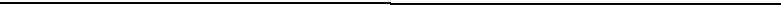 Приложение 2	                                     «УТВЕРЖДАЮ»	                                    Директор ОДПО ЧУ «Новороссийский 	     специализированный институт                                                          подготовки кадров»                                                                                                                                                                                                                                               	В.С.Популиди                                                                         «__»____________20__г.Индивидуальный учебный план № 	обучающегося 	(ФИО полностью)Направлениеподготовки: 	*Через дробь указывается объем часов учебных занятий, обязательных для посещения обучающимся; за-полняется заведующим отделением по согласованию с преподавателем, читающим дисциплину.Заместитель директора по УРФ.И.О.Второй экземпляр индивидуального учебного плана получил«	»  	 	г.подпись обучающегосяПриложение 3                                                                                           «УТВЕРЖДАЮ»	                                    Директор ОДПО ЧУ «Новороссийский 	     специализированный институт                                                          подготовки кадров»                                                                                                                                                                                                                                               	В.С.ПопулидиИндивидуальный учебный график    наименование учебной дисциплины(междисциплинарного курса) 	в объеме	часов (макс.)ФИО обучающегосяНаправлениеподготовки 	Преподаватель(подпись)	(ФИО)Приложение 4Заместителю директора по УР (ФИО) 	(ФИО преподавателя)Служебная запискаДовожу до Вашего сведения, что обучающийся	, группы	, курса	не выполнил индивидуальный график обучения в установленные сроки по дисциплине 		задачи и упражнениятестытаблицыконтрольную работувыступление на семинаредокладпрезентациюпроектдругое  	«	»	20	г.(подпись)Организация дополнительного профессионального образования частное учреждение «Новороссийский специализированный институт подготовки кадров» ОДПО ЧУ «Новороссийский специализированный институт подготовки кадров»Организация дополнительного профессионального образования частное учреждение «Новороссийский специализированный институт подготовки кадров» ОДПО ЧУ «Новороссийский специализированный институт подготовки кадров»Организация дополнительного профессионального образования частное учреждение «Новороссийский специализированный институт подготовки кадров» ОДПО ЧУ «Новороссийский специализированный институт подготовки кадров»ИндексНаименование циклов, разде-Формы кон-Формы кон-Учебная нагрузка обучающегосяУчебная нагрузка обучающегосяУчебная нагрузка обучающегосяУчебная нагрузка обучающегосяУчебная нагрузка обучающегосяУчебная нагрузка обучающегосяИндекслов, дисциплин, профессио-троляУчебная нагрузка обучающегосяУчебная нагрузка обучающегосяУчебная нагрузка обучающегосяУчебная нагрузка обучающегосяУчебная нагрузка обучающегосяУчебная нагрузка обучающегосяИндекснальных модулей, МДК,Учебная нагрузка обучающегосяУчебная нагрузка обучающегосяУчебная нагрузка обучающегосяУчебная нагрузка обучающегосяУчебная нагрузка обучающегосяУчебная нагрузка обучающегосяИндекснальных модулей, МДК,ЭкзаменыДиффер. зачетыМаксимальнаяСамостоятельнаяобязательнаяобязательнаяобязательнаяобязательнаяИндекспрактикЭкзаменыДиффер. зачетыМаксимальнаяСамостоятельнаяобязательнаяобязательнаяобязательнаяобязательнаяИндекспрактикЭкзаменыДиффер. зачетыМаксимальнаяСамостоятельнаяВсегоВ том числеВ том числеВ том числеИндексЭкзаменыДиффер. зачетыМаксимальнаяСамостоятельнаяВсегоТеор.обучениеПр.занятияЛаб.занятияОрганизация дополнительного профессионального образования частное учреждение «Новороссийский специализированный институт подготовки кадров» ОДПО ЧУ «Новороссийский специализированный институт подготовки кадров»Форма проведенияДата проведе-Дата про-оценка№Форма проведениянияФормыДата про-оценкаПодпись пре-№индивидуальногонияФормыведенияоценкаПодпись пре-п/пиндивидуальногоиндивидуально-контроляведенияоценкаподавателяп/пзанятияиндивидуально-контроляконтроляоценкаподавателязанятияго занятияконтроляоценка